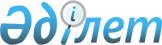 О внесении изменений и дополнений в приказ Министерства энергетики и минеральных ресурсов Республики Казахстан от 21 марта 2001 года N 70 "О Центральной комиссии по разработке нефтяных и газовых месторождений"
					
			Утративший силу
			
			
		
					Приказ Министра энергетики и минеральных ресурсов Республики Казахстан от 27 декабря 2001 года N 320. Зарегистрирован в Министерстве юстиции Республики Казахстан 31 января 2002 года N 1739. Утратил силу - приказом Министра энергетики и минеральных ресурсов Республики Казахстан от 30 октября 2003 года N 214 (V032569)



     В целях изменения состава Центральной комиссии по разработке нефтяных и газовых месторождений приказываю:






     1. Внести в приказ Министерства энергетики и минеральных Ресурсов Республики Казахстан от 21 марта 2001 года 
 N 70 
 "О Центральной комиссии по разработке нефтяных и газовых месторождений" (далее - ЦКР) следующие изменения и дополнения:



     ввести в состав ЦКР, утвержденный указанным приказом:


Козырь С.О.    - начальника отдела государственной экологической   



                 экспертизы Управления охраны окружающей среды     



                 Министерства природных ресурсов и охраны



                 окружающей среды Республики Казахстан;



Нурабаева Б.   - директора РГП "Главное диспетчерское управление 



                 нефтяной и газовой промышленности" Министерства 



                 энергетики и минеральных ресурсов Республики 



                 Казахстан.


     Вывести из указанного состава: Каппарова Н.Д., Чердабаева Ж.М. и Керемкулова В.А.



     2. Департаменту недропользования обеспечить государственную регистрацию настоящего приказа в Министерстве юстиции Республики Казахстан.



     3. Контроль за исполнением настоящего приказа возложить на Первого вице-Министра энергетики и минеральных ресурсов Республики Казахстан Елеманова Б.Д.


     Заместитель Премьер-Министра 




    Республики Казахстан - Министр


					© 2012. РГП на ПХВ «Институт законодательства и правовой информации Республики Казахстан» Министерства юстиции Республики Казахстан
				